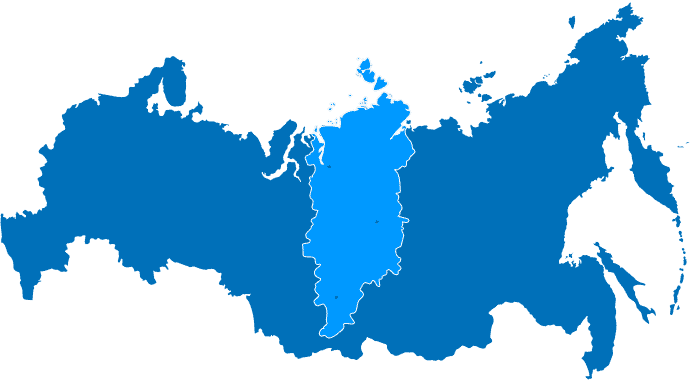 Информационно-методические материалы для проведения правового урока подготовлены министерством образования Красноярского края совместно с экспертами министерстваС 1 по 28 сентября 2018 года в общеобразовательных организациях Красноярского края организуется проведение открытого правового урока «Ступенька вверх» (далее – Урок). Выбор темы связан с пятилетием вступления в силу Федерального закона от 29.12.2012 № 273-ФЗ «Об образовании в Российской Федерации». Проведение Урока рекомендовано министерством образования Красноярского края письмом от 29 августа 2018 года № 75-2194мк «О проведении правового урока».Урок рекомендуется организовать для учащихся 11-х классов. Содержание Урока – знакомство с особенностями правового регулирования сферы образования, которые наиболее актуальны для старшеклассников, находящихся на пороге выпуска, сдачи единого государственного экзамена, поступления в организации высшего и среднего профессионального образования. Предполагается организация встреч с сотрудниками министерства образования Красноярского края и его экспертами, обсуждение прав, обязанностей и ответственности обучающихся и участников единого государственного экзамена, значения владения правовыми знаниями для развития гражданского общества, российской государственности.Для подготовки Урока рекомендуется использовать Федеральный закон от 29.12.2012 № 273-ФЗ «Об образовании в Российской Федерации», информационные материалы, подготовленные Федеральной службой по надзору в сфере образования и науки в рамках информационно-разъяснительной кампании по проведению единого государственного экзамена (ege.edu.ru). Информационно-методические материалы для проведения Урока доступны для свободного скачивания на сайте  министерства образования Красноярского края www.krasobrnadzor.ru (переданные полномочия).СодержаниеВведение ……………………………………………………..……...….4Сценарий открытого правового урока 2018 года «Ступенька вверх»…………………………………………………….…………..5-19Правовой статус учащегося школы……………………......…5-9Единый государственный экзамен: процедура, особенности проведения……………………………………………..……10-14Студенчество как новая страница жизни: возможности и ответственность…………………………………………..…15-18Рефлексия………………………………………………..…...…19Полезные ссылки в сети Интернет …………………….………….…20ВведениеКраевая акция открытый правовой урок «Ступенька вверх» (далее – Урок), инициированная министерством образования Красноярского края и поддержанная экспертным сообществом, является формой правового воспитания и образования учащихся и молодежи.Цель Урока, проводимого в период начала очередного учебного года,  это актуализация правовых знаний учащихся, а в некоторой части и знакомство с правовой действительностью сферы образования.Задачи Урока:Способствовать формированию осознания обучающимися необходимости понимания и знания своих прав и обязанностей, взаимообусловленности прав и обязанностей.Способствовать формированию у обучающихся способности самостоятельно действовать и отвечать за свои поступки, самостоятельно принимать решения при получении образования.Заинтересовать обучающихся темой правового регулирования сферы образования.Урок рекомендуется провести в рамках курса обществознания или внеурочной деятельности. Основными вопросами Урока являются те, которые интересны учащимся: а) как уже сейчас правильно пользоваться своими академическими правами? б) что нужно знать о процедуре проведения единого государственного экзамена?в) какие права и обязательства возникнут  при успешном поступлении в вуз или колледж (техникум)? Урок рекомендовано организовать в форме проблемного обсуждения, в котором будут задействованы элементы беседы, сравнения, решения правовых задач и правового диктанта, который рекомендуется проводить в конце каждого блока в виде раздаточного материала для обучающихся. Конечный выбор формы Урока определяет педагог и (или) администрация школы, непосредственно проводящие занятие. В качестве педагогов к проведению урока рекомендуется привлечь учителей обществознания или уполномоченных по правам ребенка в школе. Продолжительность занятия может варьироваться от 1 до 2 академических часов  (45 минут).Правовой статус учащегося школыНа данном этапе урока необходимо совместно с обучающимися решить указанную ниже правовую задачу, при этом обучающиеся самостоятельно обосновывают решение и аргументируют его ссылками из нормативной базы.Задача № 1.Ученица одиннадцатого класса Варвара Синичкина получила на уроке физики «тройку», не справившись с самостоятельной работой по изученной теме. Не согласившись с оценкой, Варвара Синичкина обратилась с письменной жалобой к директору школы, указав, что в самостоятельной работе, на ее взгляд, была некорректно сформулирована задача, вследствие чего Варвара Синичкина и получила оценку «удовлетворительно». Вправе ли Варвара Синичкина обжаловать оценку в таком порядке? Какие внутренние документы школы регулируют указанные выше образовательные отношения?Решение задачи.В соответствии со статьей 45 Федерального закона от 29.12.2012 № 273-ФЗ «Об образовании в Российской Федерации» в целях защиты своих прав обучающиеся могут:самостоятельно или через своих представителей  направлять в органы управления образовательной организацией (в том числе директору школы) обращения о нарушении и ущемлении своих прав;обращаться в комиссию по урегулированию споров между участниками образовательных отношений, которая существует в любой образовательной организации.Однако обучающемуся следует знать порядок защиты своих прав, ориентироваться в локальных нормативных актах своей образовательной организации, в том числе регламентирующих формы, периодичность и порядок текущего контроля успеваемости и промежуточной аттестации обучающихся, порядок работы комиссии по урегулированию споров между участниками образовательных отношений, а также правила внутреннего распорядка.Каждая образовательная организация обязана размещать указанные локальные нормативные акты на своем официальном сайте в сети Интернет в соответствии со статьей 29 Федерального закона от 29.12.2012 № 273-ФЗ «Об образовании в Российской Федерации».После решения задачи следует обратить внимание обучающихся на то, что вся образовательная деятельность внутри школы подчинена уставу школы и локальным нормативным актам, которые, в случае если указанные документы затрагивают права обучающихся, согласуются с родителями (законными представителями) несовершеннолетних обучающихся. Далее на данном этапе урока необходимо сопоставить представления обучающихся о своем правовом статусе школьника с законодательством об образовании. Основное суждение, которое формулируется учащимися в результате данного этапа Урока, – необходимость понимания своего действительного правового статуса и связанных с ним прав, государственных гарантий и обязанностей.Академические права обучающихся1) Право выбирать любую школу для получения образования. Обучающиеся имеют право учиться в любой школе, никто не может запретить ходить в школу или другое образовательное учреждение, если это не наносит вред здоровью (выбор организации, осуществляющей образовательную деятельность, формы получения образования).2) Право на получение условий для обучения с учетом особенностей состояния здоровья обучающегося (адаптированные программы) (предоставление условий для обучения с учетом особенностей психофизического развития и здоровья, в том числе получение социально-педагогической и психологической помощи, бесплатной психолого-медико-педагогической коррекции).3) Право на ускоренное обучение для обучающихся, которые имеют способности и (или) уровень развития, позволяющие освоить образовательную программу в более короткий срок (право на обучение по индивидуальному учебному плану, в том числе на ускоренное обучение, в пределах осваиваемой образовательной программы).4) Право на дополнительное образование (освоение наряду с учебными предметами, курсами, дисциплинами  по осваиваемой образовательной программе любых других учебных предметов, курсов, дисциплин, преподаваемых в организации, осуществляющей образовательную деятельность, а также преподаваемых в других организациях, осуществляющих образовательную деятельность).5) Право на уважение, безопасность, защиту от насилия и оскорбления (уважение человеческого достоинства, защиту от всех форм физического и психического насилия, оскорбления личности, охрану жизни и здоровья).6) Право на свободу самовыражения, возможность не соглашаться с общепринятым, оспаривать сложившееся (свободу совести, информации, свободное выражение собственных взглядов и убеждений).7) Право на каникулы.8) Право на перевод в другую школу, на соответствующую программу (например, в связи с переездом).9) Право на участие в управлении школой в соответствии с ее уставом (например, участие во всех предусмотренных школой органах школьного самоуправления)10) Право на свободное ознакомление с учредительными и нормативными документами школы (ознакомление со свидетельством о государственной регистрации, с уставом, с лицензией на осуществление образовательной деятельности, со свидетельством о государственной аккредитации, с учебной документацией, другими документами, регламентирующими организацию и осуществление образовательной деятельности в образовательной организации).11) Право на обжалование или оспаривание распорядительных актов школы, имеющих отношение к обучающимся (например, оспаривание приказа директора школы об отчислении, или применении мер дисциплинарного взыскания).12) Право бесплатного использования всех библиотечно-информационных ресурсов школы (бесплатное пользование библиотечно-информационными ресурсами, учебной, производственной, научной базой образовательной организации).13) Право на использование имеющейся инфраструктуры школы (спортзал, музей, лагерь) (пользование лечебно-оздоровительной инфраструктурой, объектами культуры и объектами спорта образовательной организации).14) Право на участие в конкурсах, олимпиадах, выставках, смотрах, физкультурных мероприятиях, спортивных мероприятиях (развитие своих творческих способностей и интересов, включая участие в конкурсах, олимпиадах, выставках, смотрах, физкультурных мероприятиях, спортивных мероприятиях, в том числе в официальных спортивных соревнованиях, и других массовых мероприятиях).15) Право на опубликование своих работ в изданиях образовательной организации на бесплатной основе (если в организации имеется журнал, а у обучающегося – материал для публикации).16) Право на поощрение за успехи в учебной, физкультурной, спортивной, общественной, научной, научно-технической, творческой, экспериментальной и инновационной деятельности (доска почета, грамота, выплаты).17) Совмещение получения образования с работой без ущерба для освоения образовательной программы, выполнения индивидуального учебного плана.Академические обязанности обучающихся1) Получить начальное общее образование, основное общее образование, среднее общее образование. Обучающиеся, не освоившие основной образовательной программы начального общего и (или) основного общего образования, не допускаются к обучению на следующих уровнях общего образования. Требование обязательности среднего общего образования применительно к конкретному обучающемуся сохраняет силу до достижения им возраста восемнадцати лет, если соответствующее образование не было получено обучающимся ранее.2) Добросовестно и ответственно осваивать образовательную программу, посещать все занятия, выполнять домашние работы, заданные учителем (выполнять учебный план, в том числе посещать предусмотренные учебным планом учебные занятия, осуществлять самостоятельную подготовку к занятиям, выполнять задания, данные педагогическими работниками в рамках образовательной программы).3) Не нарушать требования устава школы и внутренние правила поведения, установленные в школе (выполнять требования устава организации, правил внутреннего распорядка и иных локальных нормативных актов).4) Вести здоровый образ жизни, не пропагандировать вредные привычки (заботиться о сохранении и укреплении своего здоровья, стремиться к нравственному, духовному и физическому развитию и самосовершенствованию).5) Уважать других, не применять насилие к другим обучающимся и работникам школы. Никто не имеет права унижать, оскорблять другого человека.6) Бережно относиться к имуществу образовательной организации.На данном этапе урока необходимо провести первую часть правового диктанта, направленную на актуализацию приобретенных знаний обучающихся. После решения приведенного ниже правового диктанта происходит совместный разбор правильных ответов. Результаты теста не оцениваются и не индивидуализируются.Первая часть правового диктантаВопрос № 1. Из какого расчета обучающийся должен обеспечиваться учебниками?Не менее одного учебника на партуНе менее одного учебника на одного обучающегося  по каждому учебному предмету, за исключением физической культуры и ОБЖНе менее одного учебника на одного обучающегося  по каждому учебному предмету учебного планаТаких нормативов не существуетВопрос № 2. Должна ли школа учитывать мнение обучающихся (их родителей, законных представителей) при издании локальных нормативных актов? Да, должна, если они затрагивают права и обязанности обучающегосяНет, не должна, это право администрацииНет, учитывается только мнение родителей (законных представителей)Должна, только если обучающемуся уже исполнилось 18Вопрос № 3. Ты не прошел промежуточную аттестацию по физике и литературе за 11 класс, впереди экзамены. Пересдача назначена на 15 октября в школе.  Могут ли тебя допустить до ЕГЭ в этом учебном году?Да, могут, я ведь не сдаю эти предметыНет, не могут,  так как это считается академической задолженностьюМогут, если родители напишут расписку об обязательной ликвидации задолженностиМогут, по просьбе классного руководителяВопрос № 4. Обязан ли обучающийся посещать учебные занятия, выполнять задания учителя?Да, конечноНет, не обязан, это его право, главное получить оценку за четвертьУченик должен посетить минимум 50% занятийНет, не обязан, он может заниматься самостоятельно, главное – приходить на контрольные работыЕдиный государственный экзамен: процедура, особенности проведенияНа данном этапе урока необходимо совместно с обучающимися решить указанную ниже правовую задачу, при этом обучающиеся самостоятельно обосновывают решение и аргументируют его ссылками из нормативной базы.Задача № 2.После успешного освоения образовательной программы 11 класса Варвара Синичкина была допущена до прохождения единого государственного экзамена. Помимо русского языка и профильной математики Варвара выбрала физику и химию. В ходе экзамена по физике, уже в аудитории, к Синичкиной обратился ее одноклассник, попросив помочь решить ему несколько заданий. Синичкина согласилась, однако при передаче ответов однокласснику факт общения зафиксировал онлайн-наблюдатель, который передал соответствующую информацию в пункт проведения экзамена. Как вы считаете, был ли нарушен порядок проведения Единого государственного экзамена Синичкиной и ее одноклассником?Решение задачи: Да, порядок был нарушен. В соответствии с пунктом 45 Порядка проведения государственной итоговой аттестации по образовательным программам среднего общего образования, утвержденного приказом Министерства образования и науки Российской Федерации от 26.12.2013 № 1400, во время экзамена участники не должны общаться друг с другом. Экзамен сдается обучающимися самостоятельно, без помощи посторонних лиц. Результаты экзамена у обучающихся, воспользовавшихся помощью посторонних лиц при решении заданий, подлежат аннулированию. На данном этапе урока необходимо сопоставить представления обучающихся о процедуре  единого государственного экзамена с законодательством (слайды) и отзывами выпускников (видеоматериалы). Рекомендуется использовать видеоматериалы, подготовленные Федеральной службой по надзору в сфере образования и науки («Выпускники о ЕГЭ-2018», «Первокурсники о ЕГЭ-2018», «ЕГЭ и твои возможности»). Основное суждение, которое формулируется учащимися в результате данного этапа Урока – это не только необходимость следовать обязательным требованиям порядка проведения государственной итоговой аттестации, но понимать, откуда и для чего эти требования проистекают.Краткая история единого государственного экзаменаЕдиному государственному экзамену в 2019 году исполняется 18 лет. Автором идеи ЕГЭ в России стал Владимир Михайлович Филиппов, возглавлявший Министерство образования Российской Федерации с 1999 по 2004 год (ныне ректор РУДН). Именно под его руководством началась масштабная реформа российского образования. Одним из основных блоков этой реформы стало введение новых способов оценки знаний школьников – ЕГЭ. ЕГЭ на этом историческом этапе был нацелен на уничтожение коррупции в школах и вузах (при проведении процедур выпускных и вступительных испытаний), обеспечение эффективной проверки знаний выпускников, объединение выпускных и вступительных экзаменов, исключение субъективного фактора оценивания, обеспечение доступного высшего образования для детей из регионов.В 1999 году создан Федеральный центр тестирования, перед которым была поставлена задача – развить в стране системы тестирования и параллельно осуществлять мониторинг качества знаний обучающихся в российских образовательных организациях.Были выбраны экспериментальные регионы, где впервые в 2001 году по восьми предметам прошел ЕГЭ: республики Чувашия, Марий Эл, Якутия, Самарская и Ростовская области (приняли участие более 30 тыс. человек), а уже через пару лет ЕГЭ начала сдавать вся страна.За почти 18 лет ЕГЭ не раз менялся процедурно и содержательно, но неизменным оставался принцип его проведения – объективность.Процедура проведения единого государственного экзамена в пункте проведения экзамена1. В день проведения экзамена необходимо явиться ко входу в пункт проведения единого государственного экзамена (ППЭ) к 9:00 по местному времени. Можно и позже, но пропущенного времени никто не восполнит. Иметь с собой паспорт,  черную гелевую (или капиллярную) ручку. Также при себе можно иметь лекарства и питание (при необходимости), специальные технические средства, разрешенные к наличию на этом предмете или же необходимые лицам с ограниченными возможностями здоровья и инвалидам. Все прочие вещи, в том числе ТЕЛЕФОНЫ и ИНЫЕ ЭЛЕКТРОННЫЕ СРЕДСТВА, письменные заметки оставить в специально отведенном для этого месте до входа в ППЭ.2. После прохождения контроля на входе (проверка паспортных данных, сверка личности) в ППЭ следовать указаниям организаторов и пройти в аудиторию. 3. После 10:00 получить от организатора индивидуальный комплект, проверить качество напечатанного комплекта (отсутствие белых и темных полос, текст хорошо читаем и четко пропечатан, защитные знаки, расположенные по всей поверхности листа КИМ, четко видны), а также проверить правильность кода региона и номера ППЭ в бланке регистрации ответов. При выявлении любого брака необходимо обратиться к организатору для полной замены комплекта экзаменационных материалов.4. Заполнить регистрационные поля бланков ЕГЭ, следуя указаниям организатора.5. Приступить к решению заданий после того, как организатор зафиксирует время начала экзамена на доске. Во время экзамена можно: а) покидать аудиторию в сопровождении организатора. Единственное возможное ограничение: очередь в санитарные комнаты. В таком случае необходимо подождать своей очереди за ее пределами. При этом организаторы имеют право входить в помещение туалетных комнат, за исключением занятых туалетных кабинок;б) обращаться за медицинской помощью в случае ухудшения самочувствия. В ППЭ находится компетентный медицинский работник, который может оказать необходимую помощь. В случае невозможности продолжать выполнение работы по состоянию здоровья, которое зафиксирует медицинский работник, работа может быть прекращена досрочно, а участник имеет право прийти на пересдачу в другой день. Во время экзамена нельзя:общаться друг с другом;свободно перемещаться по аудитории и ППЭ;В ППЭ до, во время и после экзамена СТРОГО запрещается:иметь при себе средства связи, электронно-вычислительную технику, фото, аудио и видеоаппаратуру, справочные материалы, письменные заметки и иные средства хранения и передачи информации;выносить из аудиторий и ППЭ экзаменационные материалы на бумажном или электронном носителях, фотографировать экзаменационные материалы.Нарушение этих запретов является административным правонарушением и ведет, во-первых, к удалению с экзамена с последующим аннулированием результатов и возможностью пересдать экзамен  только в следующем году, а во-вторых, к административной ответственности в форме штрафа от 3 до 5 тыс. рублей. После выполнения заданий необходимо внимательно и аккуратно перенести ответы  из черновиков в бланки ЕГЭ и сдать материалы организатору. Уносить с собой черновики, выписки из заданий, листы КИМ –  категорически запрещено.Сдав работу, но, не покинув ППЭ, участник может написать апелляцию в случае обнаружения нарушений порядка проведения ЕГЭ. Для этого следует обратиться в Штаб ППЭ, к члену ГЭК, который предоставит форму заявления и поможет в ее заполнении. Стоит отметить, что конфликтная комиссия не рассматривает апелляции по вопросам содержания и структуры заданий по учебным предметам. Поданная апелляция будет рассмотрена специальной конфликтной комиссией в течение 2 недель, и в случае удовлетворения апелляции  результаты ЕГЭ будут аннулированы, а участник будет пересдавать экзамен в другой день. 6. После сдачи экзамена необходимо  получить результаты экзамена. Их можно узнать, в том числе, и на официальном информационном портале ЕГЭ (http://check.ege.edu.ru). При несогласии с результатами можно также подать апелляцию в течение 2 дней со дня официального объявления результатов ЕГЭ. Для этого необходимо обратиться в свою школу. Апелляция будет рассматриваться конфликтной комиссией в течение 4 рабочих дней с момента ее поступления, и, в случае ее удовлетворения, результаты будут либо аннулированы, либо пересчитаны. Необходимо отметить, что не будут рассматриваться апелляции по вопросам:содержания и структуры заданий;неправильного оформления работы;нарушения участником требований Порядка проведения ЕГЭ;оценивания результатов по заданиям с кратким ответом.Больше полезной информации о ЕГЭ можно найти:на сайте Рособрнадзора – www.obrnadzor.gov.ru;на официальном портале ЕГЭ – www.ege.edu.ru;на сайте Федерального института педагогических измерений (ФИПИ) – www.fipi.ru;Все полезные ссылки приведены на последней странице настоящих рекомендаций.На данном этапе урока необходимо провести вторую часть правового диктанта, направленную на актуализацию приобретенных знаний обучающихся. После решения приведенного ниже правового диктанта, происходит совместный разбор правильных ответов. Результаты теста не оцениваются и не индивидуализируются.Вторая часть правового диктантаВопрос № 1. Ты пришел на ЕГЭ, с собой у тебя:Гелевая, капиллярная ручка, карандаш, паспорт, уведомлениеГелевая, капиллярная ручка, бутылка воды, лекарства (если нужны)Гелевая, капиллярная ручка, паспорт, бутылка воды, лекарства (если нужны)Гелевая, капиллярная ручка, карандаш, паспорт, бутылка воды, лекарства (если нужны)Вопрос № 2. Ты явился на ЕГЭ, случайно забыв снять смарт-часы, организатор заметил это, в результате чего ты был удален с экзамена. Когда ты сможешь его пересдать?В текущем учебном году в резервный деньВ следующем учебном году В следующем учебном году, предварительно написав итоговое сочинение (изложение)В сентябре текущего года, чтобы не потерять времяВопрос № 3. Ты явился на экзамен и перед прохождением через металлоискатель обнаружил, что с собой у тебя лишние вещи (обложка на паспорт, зонт, телефон и т.д.)? Что делать?Попросить руководителя пункта оставить вещи в его кабинете Отдать вещи любому члену ГЭКОставить вещи в помещении для личных вещейОтдать вещи директору школы на хранениеВопрос № 4. Во время экзамена ты заметил нарушение процедуры проведения ЕГЭ (организаторы отсутствовали в аудитории, участники передавали друг другу записки и т.д.), когда можно подать апелляцию по этому поводу?В любой день до получения результатов экзаменаВ течение 2 дней с момента окончания экзаменаВ тот же день, не покидая пункт проведения экзаменаВ течение 1 дня с момента окончания экзаменаСтуденчество как новая страница жизни: возможности и ответственностьНа данном этапе урока необходимо совместно с обучающимися решить указанную ниже правовую задачу, при этом обучающиеся самостоятельно обосновывают решение и аргументируют его ссылками из нормативной базы.Задача № 3.После успешного прохождения Варварой Синичкиной единого государственного экзамена и приемной кампании в вуз Варвара была зачислена на первый курс физико-математического факультета. В ноябре, еще задолго до первой сессии, она получила свою первую академическую стипендию. Нарушены ли в данных обстоятельствах права Синичкиной и порядок выплаты стипендий?Решение: В соответствии со статьей 36 Федерального закона от 29.12.2012  № 273-ФЗ «Об образовании в Российский Федерации» студентам, обучающимся по очной форме обучения за счет бюджетных средств, назначается государственная академическая стипендия и (или) государственная социальная стипендия.В силу пункта 5 части 2 статьи 34 Федерального закона от 29.12.2012  № 273-ФЗ «Об образовании в Российской Федерации» обучающимся в случаях, предусмотренных законодательством, предоставляется мера социальной поддержки в виде стипендий.Согласно пунктам 5, 18 Порядка назначения государственной академической стипендии и (или) государственной социальной стипендии студентам, обучающимся по очной форме обучения за счет бюджетных ассигнований федерального бюджета, утвержденного приказом Министерства образования и науки Российской Федерации от 27.12.2016 № 1663, обучающимся за счет бюджетных ассигнований федерального бюджета в период с начала учебного года по месяц окончания первой промежуточной аттестации (сессии) государственная академическая стипендия выплачивается всем студентам первого курса, обучающимся по очной форме обучения за счет бюджетных средств. В период с начала учебного года по месяц окончания первой промежуточной аттестации в соответствии с календарным учебным графиком государственная академическая стипендия выплачивается всем студентам первого курса, обучающимся по очной форме обучения за счет бюджетных ассигнований федерального бюджета.Таким образом, в данном случае нарушены как права Синичкиной, так и порядок выплаты стипендий.На данном этапе урока необходимо сопоставить представления обучающихся о правовом статусе студента с законодательством об образовании. Основное суждение, которое формулируется учащимися в результате данного этапа Урока, – необходимость понимания своего будущего статуса и связанных с ним прав, государственных гарантий и обязанностей.Академические и социальные права студентов1) Право на отсрочку от призыва на военную службу. Отсрочка от призыва на военную службу предоставляется гражданину только один раз. Право на отсрочку от призыва на военную службу сохраняется за гражданином получившим академический отпуск или перешедшим в той же образовательной организации с одной образовательной программы на другую того же уровня образования либо переведенным в другую образовательную организацию для освоения образовательной программы того же уровня образования. Право сохраняется только при условии, если общий срок, на который гражданину была предоставлена отсрочка от призыва на военную службу для обучения, не увеличивается или увеличивается не более чем на один год.2) Право на академический отпуск, а также отпуск по беременности и родам, отпуск по уходу за ребенком до достижения им возраста трех лет. Академический отпуск предоставляется обучающемуся в связи с невозможностью освоения образовательной программы по медицинским показаниям, семейным и иным обстоятельствам на период времени, не превышающий двух лет. Академический отпуск может предоставляться неограниченное число раз.Вместе с заявлением о предоставлении академического отпуска студенту надо представить документы, подтверждающие наличие оснований для отпуска, например:заключение врачебной комиссии медицинской организации (для предоставления академического отпуска по медицинским показаниям);повестку военного комиссариата, содержащую время и место отправки к месту прохождения военной службы (для предоставления академического отпуска в случае призыва на военную службу).3) Перевод для получения образования по другой профессии, специальности, по другой форме обучения, перевод в другую образовательную организацию, реализующую образовательную программу соответствующего уровня.4) Переход с платного обучения на бесплатное обучение. Переход с платного обучения на бесплатное осуществляется при наличии свободных бюджетных мест. Право на переход с платного обучения на бесплатное имеет лицо, обучающееся в образовательной организации на основании договора об оказании платных образовательных услуг, не имеющее на момент подачи заявления академической задолженности, дисциплинарных взысканий, задолженности по оплате обучения, при наличии одного из следующих условий:а) сдачи экзаменов за два последних семестра обучения, предшествующих подаче заявления, на оценки «отлично» или «отлично» и «хорошо» или «хорошо»;б) отнесения к следующим категориям граждан: детей-сирот и детей, оставшихся без попечения родителей; граждан в возрасте до двадцати лет, имеющих только одного родителя-инвалида I группы, если среднедушевой доход семьи ниже величины прожиточного минимума, установленного в соответствующем субъекте Российской Федерации; женщин, родивших ребенка в период обучения и т.д.).5) Восстановление для получения образования в образовательной организации, реализующей основные профессиональные образовательные программы. Лицо, отчисленное из организации, осуществляющей образовательную деятельность, по инициативе обучающегося до завершения освоения основной профессиональной образовательной программы, имеет право на восстановление для обучения в этой организации в течение пяти лет после отчисления из нее при наличии в ней свободных мест и с сохранением прежних условий обучения, но не ранее завершения учебного года (семестра), в котором указанное лицо было отчислено.6) Получение стипендий, материальной помощи и других денежных выплат, предусмотренных законодательством об образовании. Студентам, обучающимся по очной форме обучения за счет бюджетных ассигнований, назначается государственная академическая стипендия. Для ряда категорий студентов предусмотрена государственная социальная стипендия, а именно для сирот, студентов, которые потеряли родителей в процессе обучения (как одного, так и обоих), студентам с рождения имеющим группу инвалидности, инвалидам I и II группы, учащимся из малообеспеченных семей).7) Право на предоставление жилых помещений в общежитиях образовательных организаций при условии наличия свободных мест.Особенности правового статуса студентов вузов и учреждений среднего профессионального образованияВ рамках закона об образовании обязанности студентов пересекаются с обязанностями обучающихся в школах, с учетом особенностей учебного процесса в вузах и учреждениях среднего профессионального образования. Также как и учащиеся школ, студенты несут ответственность за невыполнение своих обязанностей, в частности, за недобросовестное освоение образовательной программы, невыполнение учебного плана, в том числе пропуски учебных занятий.Важно помнить существенную разницу, которая касается вопросов академической задолженности в школах и вузах, учреждениях среднего профессионального образования: в школе академическая задолженность грозит оставлением на повторное обучение, а в вузах, учреждениях среднего профессионального образования – отчислением.Также могут существовать и иные обязанности, за которые студенты несут ответственность, в том числе, которые устанавливаются договором об образовании (при его наличии).На данном этапе урока необходимо провести третью часть правового диктанта, направленную на актуализацию приобретенных знаний обучающихся. После решения приведенного ниже правового диктанта происходит совместный разбор правильных ответов. Результаты теста не оцениваются и не индивидуализируются.Третья часть правового диктантаВопрос № 1. Может ли студент очно-заочного (вечернего) отделения получить отсрочку от армии?Да, можетНет, не можетМожет, если не имеет академической задолженности по учебеМожет, но не более чем на полгодаВопрос № 2. Сколько раз студент может уходить в академический отпуск?Один разДва раза за весь период обученияНе более трех разНеограниченное количество разВопрос № 3. Может ли студент перейти с платного обучения на бесплатное?Нет, не можетДа, может, если принимает активное участие в жизни университета/колледжаМожет, если за две предыдущие сессии по результатам экзамена имеет «4» и «5»Может, если ему уже исполнилось 18Вопрос № 4. Ты учишься на 4 курсе по программе бакалавриата «Математика», можно ли тебе перевестись на первый курс по программе специалитета «Астрономия»?Нет, нельзяДа, можно, при наличии вакантных местМожно, если сдать экзамены и зачеты по недостающим предметамМожно, направления ведь смежныеРефлексияРефлексивные вопросы: Что стало важным в результате Урока? О чем задумались в результате Урока? Какую полезную для себя информацию сегодня узнали? Появилось ли желание самостоятельно более подробно изучить законодательство об образовании?Основное суждение, которое формулируется учащимися в результате Урока, – это необходимость осмысленного использования своих академических прав, понимание сути обязанностей и ответственности в образовании, правовая и психологическая готовность к прохождению процедур сдачи единого государственного экзамена.Полезные ссылки в сети Интернетhttp://www.obrnadzor.gov.ru/  - на официальном сайте Федеральной службы по надзору в сфере образования и науки можно ознакомиться с официальными документами, информационно-аналитическими материалами, выступлениями, посвященными законодательству об образовании, единому государственному экзамену, а также проверить наличие у образовательной организации высшего образования лицензии и государственной аккредитации.http://fipi.ru/ - на официальном сайте ФГБНУ «Федеральный институт педагогических измерений» можно ознакомиться с исследованиями в области оценки качества образования, а также открытым банком заданий, демоверсиями, спецификациями и кодификаторами ЕГЭ.http://www.lexed.ru/   - на официальном сайте ФГБНУ «Федеральный центр образовательного законодательства» размещается аналитическая  информация о принятых законопроектах об образовании, решениях судов, а также соответствующие комментарии экспертов.https://edu.gov.ru/  - на официальном сайте Министерства просвещения Российской Федерации размещены информационно-аналитические материалы, пресс-релизы, выступления официальных лиц, посвященные законодательству об образовании.http://ege.edu.ru/ru/  - на сайте официального информационного портала единого государственного экзамена представлены методические документы, расписание экзаменов, самые последние новости о ЕГЭ, разъяснения о прохождении итогового сочинения (изложения), процедурах поступления в  образовательные организации высшего образования. Также здесь можно проверить свои результаты ЕГЭ, после его сдачи.http://www.krao.ru/  – на основной странице министерства образования Красноярского края можно ознакомиться с системой образования Красноярского края, получить информацию о краевых конкурсах в сфере образования, получить контактную информацию сотрудников министерства и записаться на личный прием.http://www.krasobrnadzor.ru/ - на сайте министерства образования Красноярского края (переданные полномочия) можно проверить наличие лицензии у школы, детского сада, организации дополнительного или среднего профессионального образования, а также узнать, имеет ли школа или организация среднего профессионального образования свидетельство о государственной аккредитации.